Mezei futóversenyCsoport munkák:CSOPORTSoroljátok fel a mesében szereplő összes állatot!____________________________________________________________________________________________________________________________________________________________________________________________________________________________________________CSOPORTKiradírozták a szöveg egyes szavait. Keressétek meg az olvasmányban, majd pótoljátok ki a hiányos részeket!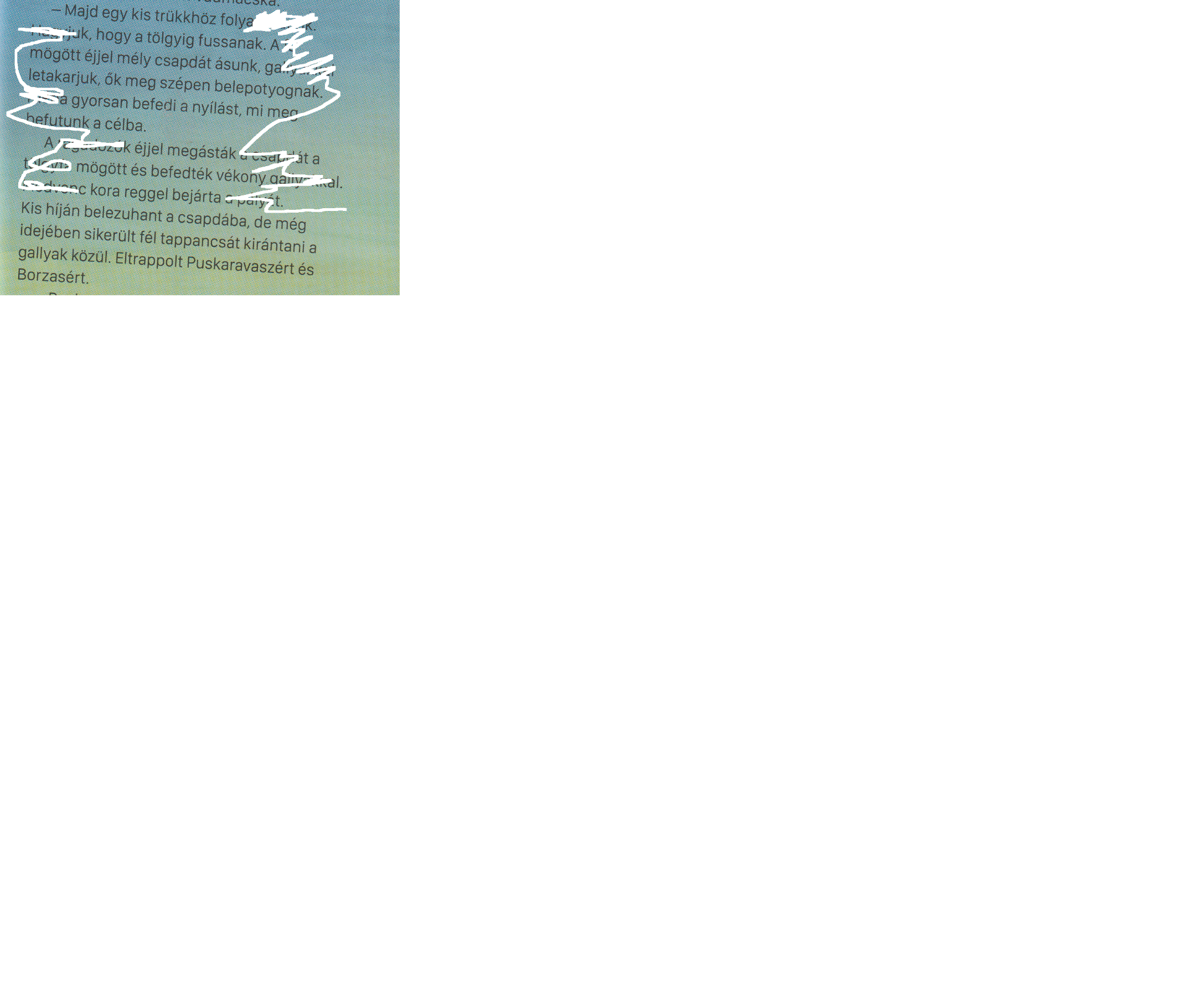 CSOPORT Jellemezzétek a Farkas bandát! Hogyan viselkedtek? Helyes volt-e? Kik csaltak még a versenyen és mivel?________________________________________________________________________________________________________________________________________________________________________________________________________________________________________________________________________________________________________________________________4.CSOPORTMásold ki a befejezést! Adj új címet az olvasmánynak!________________________________________________________________________________________________________________________________________________________________________________________________________________________________________________________________Új cím: ___________________________________________